POZIV ZA UČEŠĆEUjedinjene nacije u Bosni i Hercegovini  sa zadovoljstvom objavljuju poziv za učešće u umjetničkom takmičenju na temu: #ZamisliPromijeni za #Prvih30BiHuUN

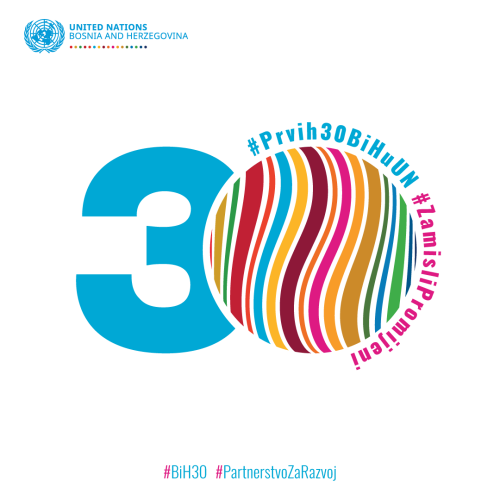 Povodom obilježavanja 30. godišnjice članstva Bosne i Hercegovine u UN-u, pozivamo sve mlade kreativce, da kroz omiljene forme pokažu kako to oni vide i zamišljaju neku od ovih tema: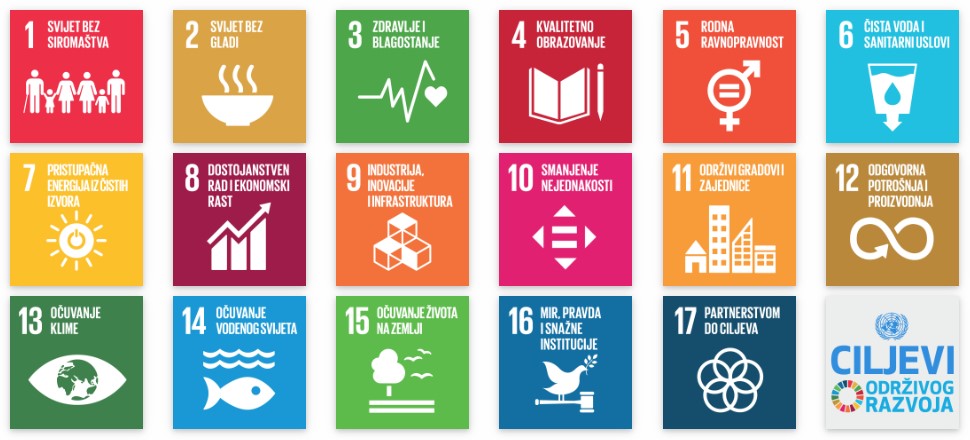 #ZamisliPromijeni za #Prvih30BiHuUN i pokaži nam koje pozitivne akcije za Ciljeve održivog razvoja vidiš u svom okruženju. Fotografiši ih, naslikaj ih svojim kistom, opiši svojim omiljenim nalivperom, opjevaj uz gitaru.  Pobjednički radovi će biti proglašeni i prezentovani na UN Festivalu 20.05. u Sarajevu, uz dodjelu prigodnih poklona.PRAVO UČEŠĆA IMAJU: - Mladi 18-30 godina;- Državljani Bosne i Hercegovine - Aplikanti se prijavljuju kao pojedinci KAKO SE PRIJAVITI: Popunite prijavni obrazac ispod. Pošaljite svoju prijavu sa radovima putem emaila na rco.ba@un.org do ponoći 15.05.2022.U naslovu emaila treba da stoji:Prijava na konkurs  „ZamisliPromijeni za Prvih 30 BiH u UN” Kontakt/pitanja na:  rco.ba@un.orgPRIJAVNI OBRAZACZa odabir učesnika u #ZamisliPromijeni za #Prvih30BiHuUN konkursuINFORMACIJE O UČESNIKUMolimo vas da odgovorite na sljedeća pitanja: 1. Molimo vas da objasnite kako vaša fotografija / umjetničko djelo prikazuje aktivnosti koje u vašem okruženju doprinose Ciljevima održivog razvoja (ne više od 300 riječi) 2. U kojoj takmičarskoj kategoriji biste željeli da učestvujete (molimo vas da označite odgovarajuću kategoriju - možete da odaberete nekoliko kategorija):Najbolja fotografija Najbolji crtež / slika Najbolji pisani rad (eseji, kratke priče ili poezija)  Najbolji kratki video (do max. 2 minuta trajanja) ili bilo koja alternativna umjetnička kompozicija na temu poziva, kako je opisano u prvom dijeluMolimo pošaljite svoju prijavu do 15.5.2022., ponoć, putem emaila na rco.ba@un.org. Prezime Ime Datum rođenja DržavljanstvoOpštinaTelefon E-mail adresa Web-stranica (ukoliko ima) 